Urči tyto trvalky                   1                                                                              2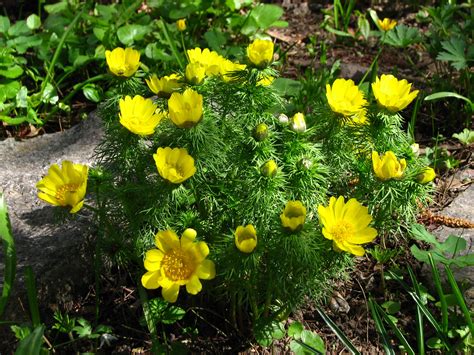 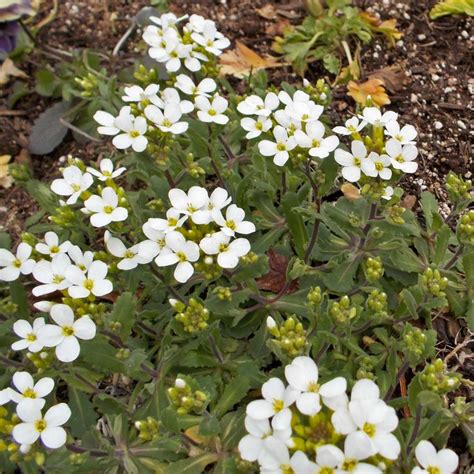                       3                                                               4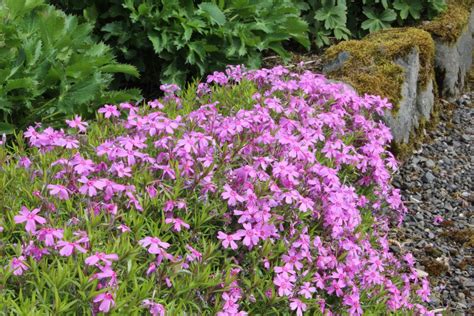 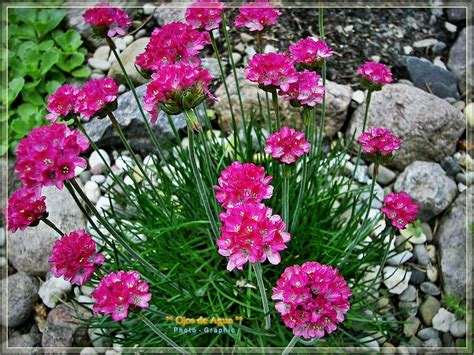                      5                                                                 6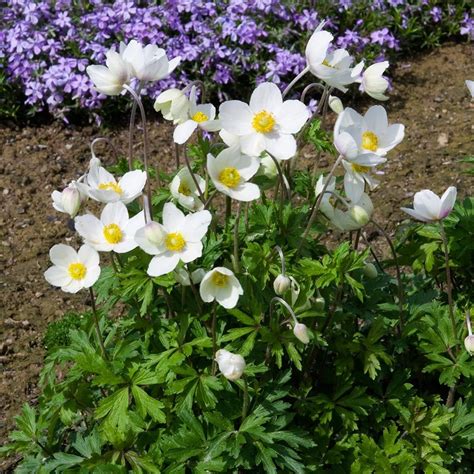 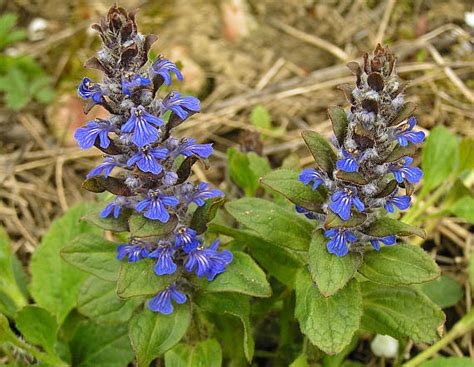               7                                                                            8                                  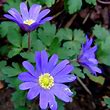 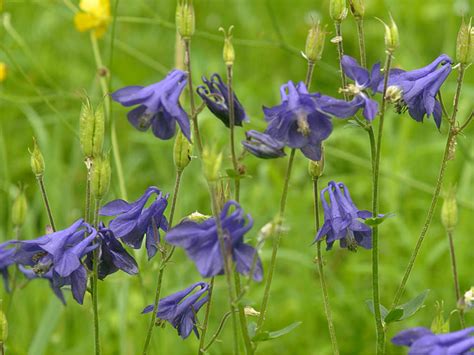               9                                                                        10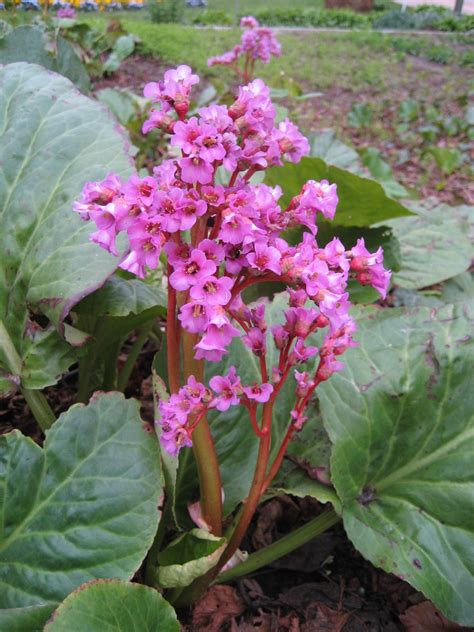 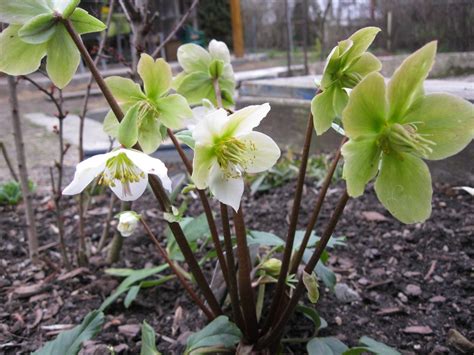                            11                                                                   12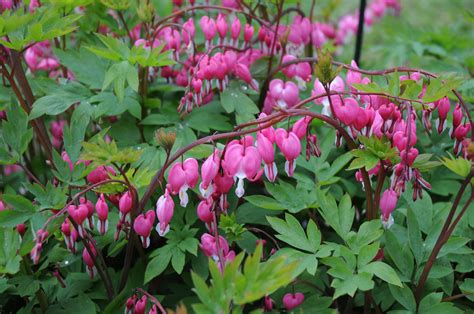 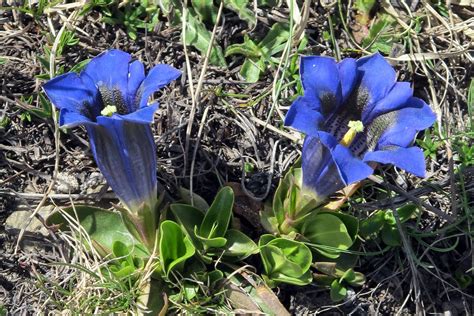 